Знакомство с профессией «Предприниматель»	Последние годы обучения для многих ребят связаны с необходимостью профессиональной самоориентации, выбора того рода профессиональных занятий, которому можно посвятить свою жизнь. Предпринимательская деятельность уже сейчас достаточно привлекательна для молодых людей возможностью наиболее полной самореализации и удовлетворения своих материальных запросов.		Учащиеся объединения «Юный предприниматель» (первый год обучения) 24.09.19 встретились с представителем Нижнетагильского муниципального фонда поддержки предпринимательства  С.С. Ростокиной, модератором городского проекта «Школа бизнеса». В ходе встречи молодые люди познакомились с профессией «Предприниматель». Ребята узнали, что малое предпринимательство является одним из важнейших элементов социально-экономического развития  Муниципального образования, как наиболее массовая, динамичная и гибкая форма деловой жизни. Постоянный мониторинг отраслевой принадлежности малого бизнеса позволяет видеть и резервы, и перспективы его развития в городе Нижний Тагил. Нельзя переоценить роль предпринимательства и в обеспечении занятости населения города. Освоив азы предпринимательства, каждый выпускник получает в руки не золотую рыбку, а удочку, с помощью которой можно эту рыбку выловить. Надеемся,  данная встреча даст стимул молодым людям к реализации в сфере бизнеса. В конце встречи учащиеся посмотрели фильм и получили в подарок книги о молодых предпринимателях Свердловской области.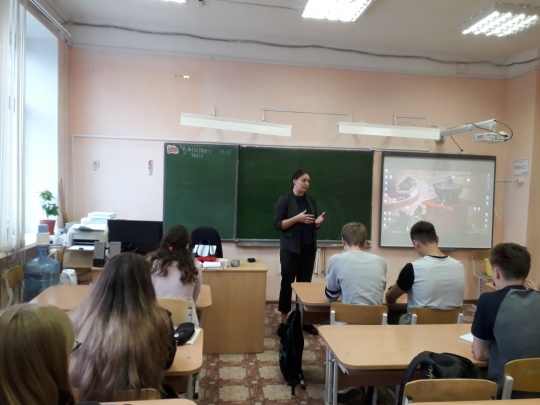 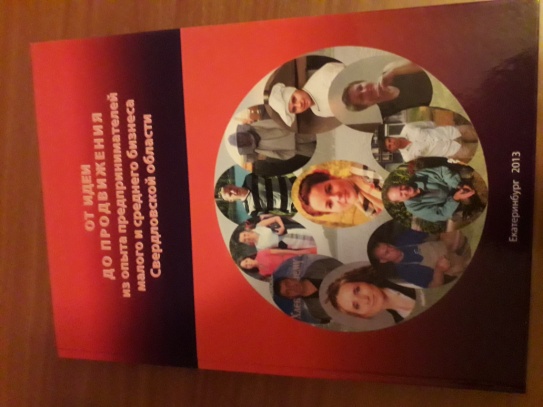 